ИНСТРУКЦИЯ ПО ЭКСПЛУАТАЦИИУСТАНОВКА ИЗДЕЛИЯИзделие  устанавливать на выровненную по горизонту поверхностьМонтаж изделия должна проводить организация, имеющая на это лицензию!ПРАВИЛА ТРАНСПОРТИРОВКИИзделие должно транспортироваться грузовым транспортом с соблюдением правил для конкретного вида транспорта.ПРАВИЛА ЭКСПЛУАТАЦИИ1. Используйте изделие  по назначению.2. Проводить визуальный осмотр изделия и проверять крепежные соединения -  ежедневно.	ГАРАНТИЙНЫЕ ОБЯЗАТЕЛЬСТВАИзготовитель гарантирует соответствие изделия техническим требованиям при соблюдении потребителем условий эксплуатации и хранения и при наличии паспорта на изделие.Гарантийный срок эксплуатации – 12 месяцев со дня получения изделия потребителем. Гарантийный ремонт осуществляется только при наличии паспорта.СВЕДЕНИЯ О РЕКЛАМАЦИЯХВ случае обнаружения дефектов и неисправностей потребитель имеет право предъявить рекламацию в течение 30 дней с момента получения изделия, а Изготовитель обязуется удовлетворить требования по рекламации в течение 30 дней с момента её получения. Гарантийный ремонт осуществляется при наличии паспорта.СВИДЕТЕЛЬСТВО О ПРОДАЖЕДата  ________________________ 	Подпись продавца   __________________Дата  ________________________	 Подпись покупателя   _______________ ООО  «Пумори – Спорт»Беседка разборнаяПаспорт – описание701.644.000ПС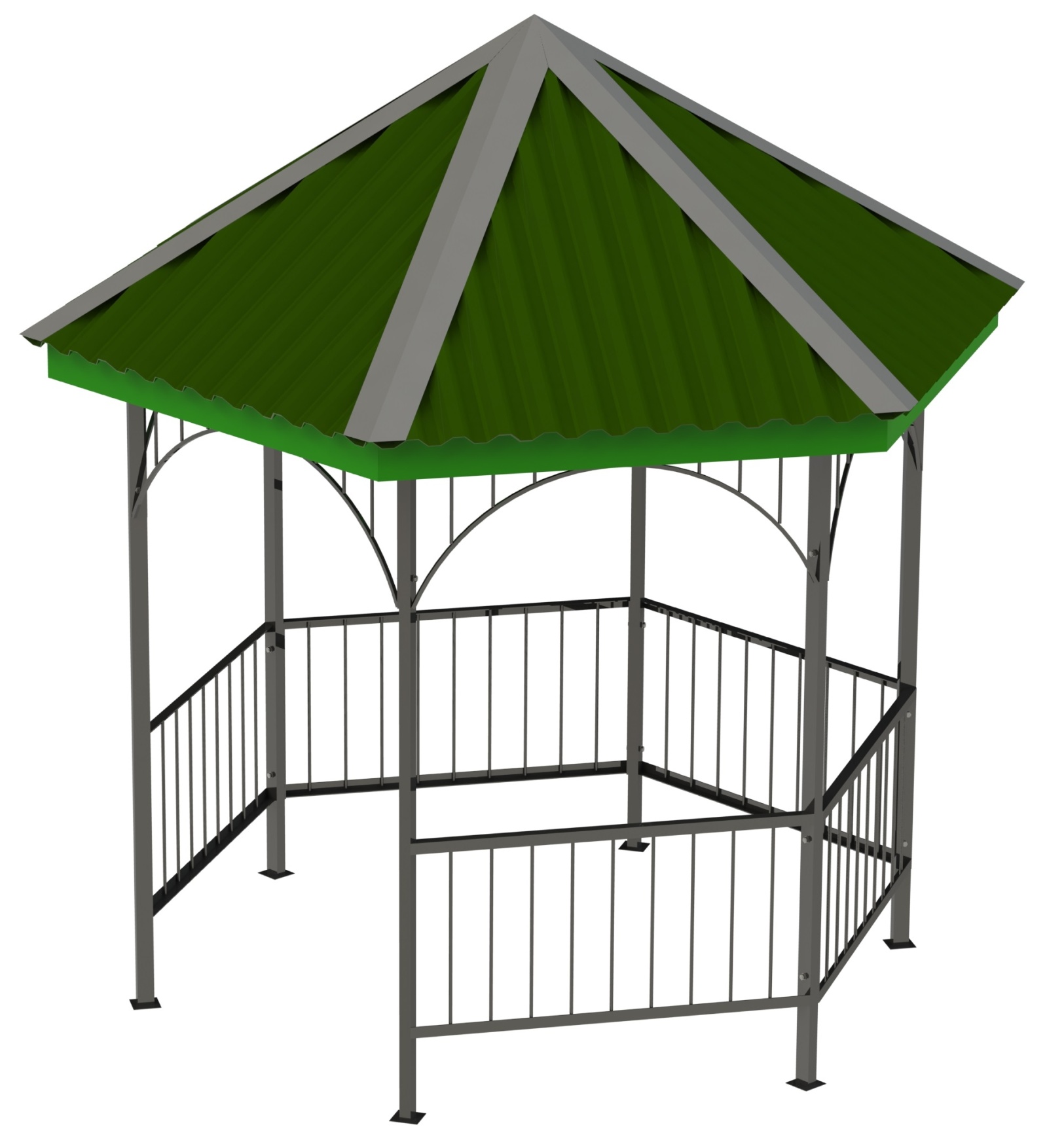 Россия, 620142, г. Екатеринбург, ул. Монтёрская, 3Тел.: (343) -251-06-91; факс 251-06-91E-mail:psp@pumori.ruwww.pumorisport.ruТЕХНИЧЕСКОЕ ОПИСАНИЕВВЕДЕНИЕТехническое описание предназначено для изучения конструкции и содержит технические данные и сведения об устройстве изделия, необходимые для обеспечения его правильной эксплуатации.НАЗНАЧЕНИЕБеседка  предназначена для  отдыха детей и взрослых на открытых игровых площадках.ТЕХНИЧЕСКИЕ ДАННЫЕГабаритные  размеры (не более):Длина, мм											3610Ширина, мм											3120Высота, мм											3540Масса, кг												336УСТРОЙСТВО ИЗДЕЛИЯИспользуемый сортамент: труба профильная 60х40х3мм, уголок 40х40х4мм, круг Ø12мм, квадрат 14мм, полоса 60х6мм, Покрытие: металл — ППП, дерево - НЦ.Прочие материалы:	 ондулин, доска строганая 140х40мм, конек кровельный, КОМПЛЕКТНОСТЬИзделие поставляется в сборе1. Секция 					12. Секция правая				13. Секция левая 				14. Секция ограждения 			25. Секция перемычка			36. Звезда					17. Доска					68. Доска 1					69. Доска 2					610. Доска 3					611. Доска 4					612. Доска 5					613. Ондулин секция 1			614. Ондулин секция 2			615. Ондулин секция 3			616. Конек					617. Болт M12x60  				2618. Гайка M12   				2619. Шайба A.12  				3220. Саморез с прессшайбой 4,2х19 	16821. Саморез с потай. головкой 3,5х51 	18622. Саморез с прессшайбой 4,2х32 	17823. Гвоздь для ондулина 			400СБОРКА ИЗДЕЛИЯ1.  Подготовить ровную площадку под установку беседки.2. Соединить между собой секции поз.1, 2, 3 беседки и секции перемычек (поз.5) и ограждений (поз.4) при помощи метизов (поз.17.18.19). 3.  Выставить стропила (поз. 7) присоединив их к секциям беседки при помощи метизов (поз.17,18,19), а друг к другу при помощи звезды и саморезов Ø4,2 х 41 мм.4.  Присоединить к получившейся конструкции обрешетку (поз.8,9,10,11,12) при помощи уголков и саморезов Ø4,2х12 мм.5. Выстелить ондулин (поз.13,14,15)  прикрутить к обрешетке спец. саморезами.6. На стык листов согласно рис. 2, в соответствии с маркировкой наложить коньки (поз.16).Изготовитель оставляет за собой право на изменения конструкции, не ухудшающие эксплуатационные характеристики изделия.Рисунок 1 — Комплектность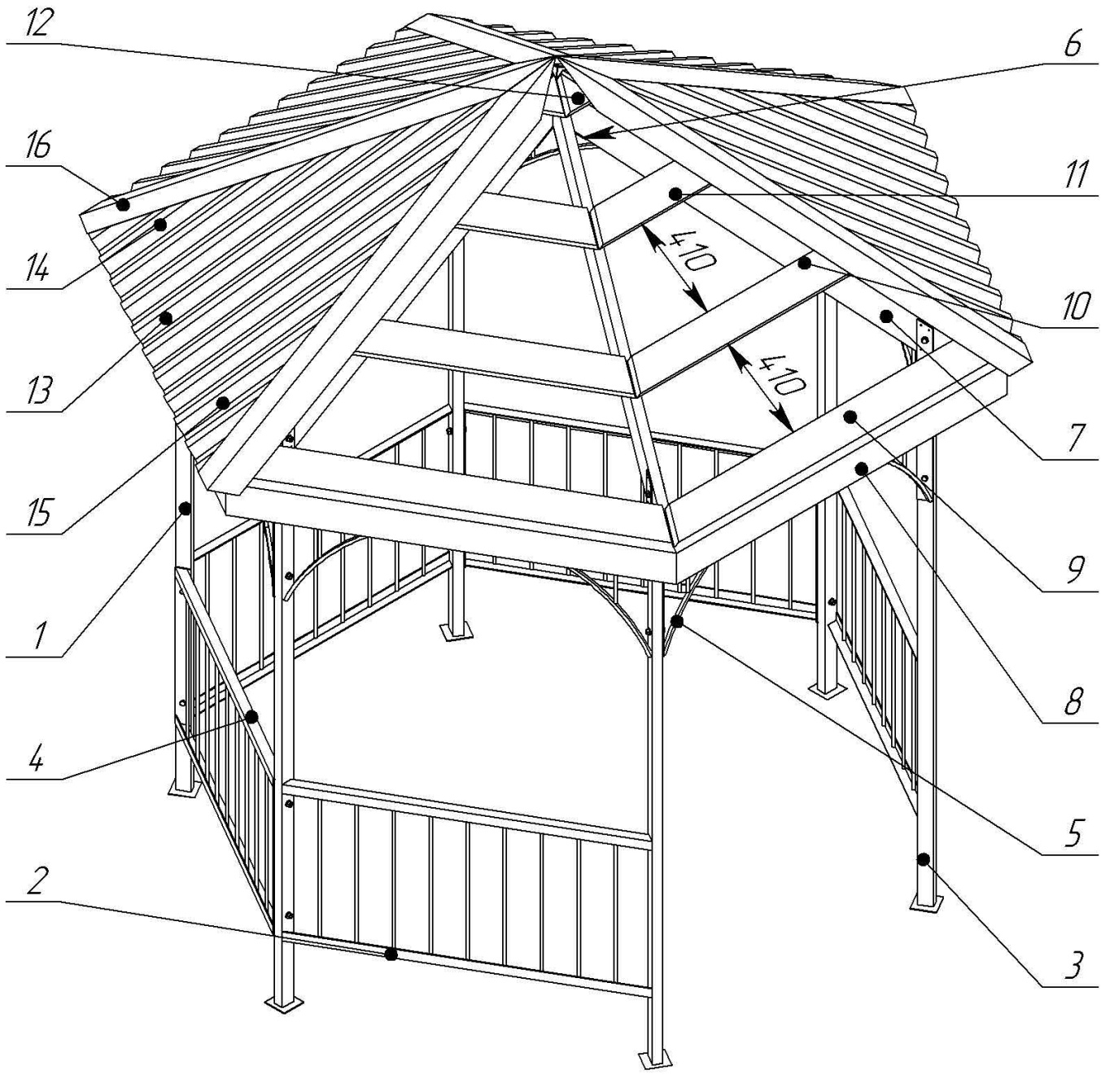 СВИДЕТЕЛЬСТВО О ПРИЕМКЕЗаводской №: 701.644соответствует техническим требованиям конструкторской документации и признано годным для эксплуатации.Приемку произвел ________________________		Дата выпуска  _________ (роспись)Приемку произвел ________________________	 	 Дата выпуска _________                   (роспись кладовщика ПС)